OBAFEMI AWOLOWO UNIVERSITY, ILE-IFE, NIGERIA 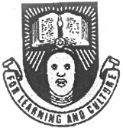 THE POSTGRADUATE COLLEGE"FORM N"APPLICATION FOR POSTGRADUATE RESEARCH GRANT(The release of funds is subject to a formal agreement being entered into by the grantee with the University on the conditions attached to this form.  The agreement when completed must be deposited in the Bursary with a copy sent to the Postgraduate College and the University Research Committee).SECTION A: (To be filled in quadruplicate by the Supervisor)1.	(i)  Name of Supervisor: ------------------------------------------------------------Department/Faculty: ------------------------------------------------------------ Status:  ----------------------------------------------------------------------------2.	Supervisor’s Comments on Candidate’s Proposal as Contained in Section B:-----------------------------------------------------------------------------------------------------------------------------------------------------------------------------------------------------------------------------------------------------------------------------------------------------------------------------------3.	(i)	Number of your Students Currently Enjoying Postgraduate College Research Grant: -------------------------------------------------------------------------------------------------------List Titles, Semester and Session of Award: ------------------------------------------------------------------------------------------------------------------------------------------------------4.	(i)	Do you have On-going Research Project(s) Funded by the University Research Committee or External Agencies?-------------------------------------------------------------------------------------------------------List Title(s) and the Bursary Code Numbers of these Projects indicating whether you are a Project Leader or a Member:--------------------------------------------------------------------------------------------------------------------------------------------------------------------------------------------------------------(iii)  List any other Source of Funding for this Research i.e. in-service etc.:--------------------------------------------------------------------------------------------------------------------------------------------------------------------------------------------------------------5.	(i)	Costing of the Research:Equipment and Facilities Available in the Department and Faculty: ------------------------------------------------------------------------------------------------------------------------------------------------------------------------------------------------New Technical Equipment Required:				AMOUNTParticulars							N   :    K-----------------------------------------------------------------------------------------------------------------------------------------------------------------------------------------------------------------------------------------------------------------------------------------------  Justification for New Technical Equipment:-------------------------------------------------------------------------------------------------------------------------------------------------------------------------------------------------------------------------------------------------------------------------------------------- Consumable Items Required:					AMOUNTParticulars							N   :    K-------------------------------------------------------------------------------------------------------------------------------------------------------------------------------------------------------------------------------------------------------------------------------------------------------------------------------------------------------------------------------------------------------------------------------------------------------------------------------------------Total Amount Required for the Project and Phasing plan:(i)   Supervisor’s Signature: ------------------------------------------------------------(ii)  Date:  --------------------------------------SECTION B:	(Particulars on the candidate to be supplied by the Supervisor)1.	Name of Candidate: ---------------------------------------------------------------------------------				(Surname in Capitals)	       (First Name) 	 (Other Name)2.	Candidate’s Registration Number: --------------------------------------------------------------3.	Candidate’s Qualifications (Stating Degree, Discipline, Class, University and Date):-----------------------------------------------------------------------------------------------------------------------------------------------------------------------------------------------------------------------------------------------------------------------------------------------------------------------------------4.	Department and Faculty to which Candidate was Admitted (Specify Semester and Session):------------------------------------------------------------------------------------------------------------5.	(i)   Degree to which Candidate was Admitted:  ----------------------------------------------- Semester and Session  of First Registration: ----------------------------------------------(iii) Number of Semesters already Spent on the Programme: -----------------------------Number of Extension of Studentship Granted (if any):  --------------------------------6.	(i)   Title of Proposed Research as Approved by the Board of the  Postgraduate College: -----------------------------------------------------------------------------------------------------Date of Board Approval of Title of Research:  -------------------------------------------7.	(i)  Short Description of Research: -------------------------------------------------------------------------------------------------------------------------------------------------------------------------------------------------------------------------------------------------------------------------------------------------------------------------------------------------------------------------------------------------------------------------------------------------------------------------------------	(ii)  Known work in the Area of Research: ----------------------------------------------------------------------------------------------------------------------------------------------------------------------------------------------------------------------------------------------------------------------------------------------------------------------------------------------------------------------------------------------------------------------------------------------------------------------------8.	(i)  Specific Objectives and Justification for Proposed Research: ----------------------------------------------------------------------------------------------------------------------------------------------------------------------------------------------------------------------------------------------------------------------------------------------------------------------------------------------------------------------------------------------------------------------Methodology or Research Methods: -----------------------------------------------------------------------------------------------------------------------------------------------------------------------------------------------------------------------------------------------------------------------------------------------------------------------------------------------------------------------------------------(iii )  Expected Contribution to Knowledge: ----------------------------------------------------------------------------------------------------------------------------------------------------------9.	Probable Duration of Research and the Stage Already Reached:------------------------------------------------------------------------------------------------------------------------------------------------------------------------------------------------------------------------------------------------------------------------------------------------------------------------------------------------10.	(i)  Signature of Candidate:  -----------------------------------------------------------------------Date: -----------------------------------------------------------------------------------------------SECTION C: (To be completed by the Head of Department)Head of Department’s Comments: ----------------------------------------------------------------------------------------------------------------------------------------------------------------------------------------------------------------------------------------------------------------------------------------------------------------------------------------------------------------------------------- Name and Signature:  ----------------------------------------------	Date: ----------------SECTION D:Comments of  the Board of the  Postgraduate College: ---------------------------------------------------------------------------------------------------------------------------------------------------------------------------------------------------------------------------------------------------------------------------------------------------------------------------------------------------------------------------------------------------------------------------------------------------Name and Signature of Chairman: ---------------------------------------------------------------- Date: ----------------------------------ParticularsGrant requested or obtained from External SourcesGrants requested from the Postgraduate Research GrantGrants requested from the Postgraduate Research Grant1st Year2nd  YearN :  KN :  K